XY392									scheda creata il 4 maggio 2023Descrizione bibliografica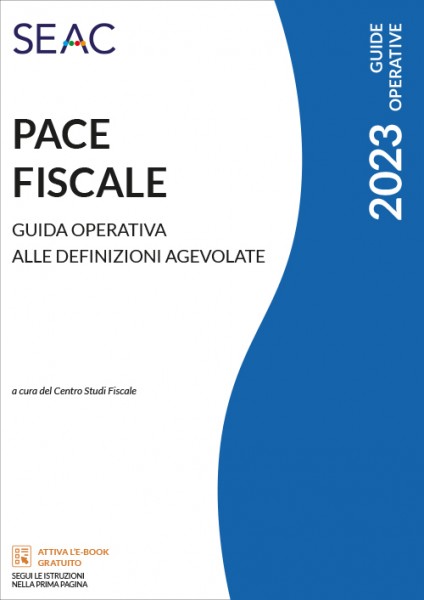 *Pace fiscale : guida operativa alle definizioni agevolate / a cura del Centro studi fiscale. - 2023-    . - Trento : SEAC, 2023-    . - volumi ; 30 cm. ((Annuale. – Curatori: Marco Ligrani [et. al.]. - Indice 2023 online a: https://shop.seac.it/libri-linea-fiscale/10187-pace-fiscale-2023-9791254651568.html. - CFI1103205Fa parte di: *Guide operativeAutore: Ligrani, Marco Soggetto: Agevolazioni fiscali - Legislazione – ItaliaClasse: D343.45052304Informazioni storico-bibliograficheAvvisi bonariIrregolarità formaliRavvedimento specialeAdesione e contradditorioDefinizione liti pendentiConciliazione giudizialeGiudizi pendenti in CassazioneVersamenti derivanti da istituti deflattiviRottamazione quaterStralcio dei debiti fino a 1.000 euroLa Legge di bilancio 2023 (Legge n. 197/2022), ai commi da 153 a 252, ha introdotto una serie di definizioni agevolate con il fisco, il cui tratto distintivo è rappresentato dall’annullamento o dalla sensibile riduzione delle sanzioni e degli interessi. Le varie disposizioni abbracciano tutto l’orizzonte del rapporto tra fisco e contribuenti, che va dalla fase accertamento e dal contraddittorio al contenzioso giudiziale, passando per le dichiarazioni e per la riscossione.In particolare, le definizioni agevolate riguardano:gli avvisi bonari, probabilmente la vera novità rispetto al passato, e le relative rateazioni (commi da 153 a 156);le irregolarità formali (commi da 166 a 172);le violazioni dichiarative (commi da 174 a 178);le adesioni e i contraddittori (comma 179);l’acquiescenza agli avvisi di accertamento (commi da 180 a 185);le liti pendenti davanti agli organi della giustizia tributaria (commi da 186 a 205);le conciliazioni giudiziali (commi da 206 a 212);i giudizi pendenti in Cassazione (commi da 213 a 218);i versamenti derivanti dagli istituti deflattivi (commi da 219 a 221);i ruoli dal 2000 a giugno 2022 nella “rottamazione quater” (commi da 231 a 252)lo stralcio dei debiti inferiori a 1.000 euro (commi da 222 a 230).La Guida esamina, in modo dettagliato, ciascun istituto, fornendo le indicazioni pratiche, corredate da esempi, utili ad applicare nel modo corretto le varie forme di definizione agevolata. STRUTTURA DEL LIBRO:Sezione Prima - LA DEFINIZIONE AGEVOLATA DEGLI AVVISI BONARIPremessaAmbito oggettivoIl controllo automatico sulle dichiarazioni La liquidazione delle imposte ex art. 36-bis D.P.R. n. 600/1973Il controllo automatico della dichiarazione IVA ex art. 54-bis D.P.R. n. 633/1972Il controllo formale ex art. 36-ter D.P.R. n. 600/1973Perfezionamento della procedura e termini di pagamentoIl perimetro della definizionePerfezionamento della proceduraTermini decadenzialiI chiarimenti forniti dall'Agenzia delle EntrateChiarimenti in ambito di liquidazioni periodiche IVA (c.d. LIPE)Sezione Seconda - LA SANATORIA DELLE IRREGOLARITA' FORMALIRegolarizzazione delle irregolarità formaliIrregolarità formaliAmbito soggettivo e oggettivoAmbito soggettivoAmbito oggettivoChiarimenti forniti dall'Agenzia delle EntrateCircolare n. 2/2023Provvedimento 30 gennaio 2023Risoluzione n. 6/2023Rimozione di irregolarità od omissioniFattispecie per le quali non richiesto rimuovere l'irregolarità o l'omissioneFattispecie per le quali sempre richiesta la rimozione della violazione Perfezionamento della regolarizzazioneSezione Terza - IL RAVVEDIMENTO SPECIALERavvedimento operoso speciale delle violazioni tributarieL'istituto del ravvedimento operoso ordinarioAspetti generaliPerfezionamento del ravvedimento operosoRiduzione delle sanzioniAmbito applicativo del ravvedimento operoso specialePresupposto oggettivoAmbito applicativo Modalità e termini di pagamentoChiarimenti forniti dall'Agenzia delle EntrateViolazioni escluse dal ravvedimento specialeSezione Quarta - LA DEFINIZIONE AGEVOLATA DELLE ADESIONIPremessaLa riduzione sanzionatoria per le adesioniIl processo verbale di constatazioneGli avvisi di accertamento, di rettifica e di liquidazioneGli inviti al contraddittorioIl perimetro della definizione agevolataL'acquiescenza agevolataIl perimetro della definizioneL'istituto dell'acquiescenzaDisposizioni comuni: modalità di versamento e cause di esclusioneIl versamento ratealeMancato perfezionamento delle definizioniCause di esclusioneSezione Quinta - LA DEFINIZIONE DELLE LITI PENDENTIPremessaSoggetti parte pubblica in giudizioLe agenzie fiscaliGli enti territorialiLo status di parte processualeLa legittimazione attiva a presentare la domandaControversie definibiliIl chiarimento dell'Agenzia delle EntrateDinieghi espressi o taciti di rimborso e atti che non contengono una pretesa tributaria quantificataControversie escluse per legge dalla definizione agevolataPendenza della lite al 1° gennaio 2023Le condizioni di accessoLa notifica del ricorsoLa non definitività della sentenzaInammissibilità del ricorsoRevocazione ordinariaL'importo dovuto per la definizione Il valore della controversiaRettifica delle perditePercentuali di definizioneRicorso notificato ma non ancora depositato al 1° gennaio 2023Ricorso notificato e depositato in primo grado al 1° gennaio 2023 (pendente) Soccombenza dell'ufficio in primo gradoSoccombenza dell'ufficio in secondo gradoSoccombenza del contribuenteSoccombenza parziale (o ripartita)Giudizio pendente in CassazioneControversie aventi ad oggetto esclusivamente sanzioni non collegate al tributoControversie aventi ad oggetto esclusivamente sanzioni collegate al tributoImporti scomputabiliDomanda di definizionepresentazione della domandaModulistica dell'Agenzia delle EntrateDomanda di definizione agevolata delle controversie tributarie pendentiPerfezionamento della definizione e modalità di versamento Il perfezionamentoEffetti della definizioneSospensione dei giudizi e dei termini di impugnazioneLa sospensione dei termini di impugnazioneDiniego ed estinzione dei giudiziIl diniego della definizione agevolataProcessi dichiarati estintiSezione Sesta - LA CONCILIAZIONE AGEVOLATA DELLE CONTROVERSIE TRIBUTARIEPremessaIl perimetro della conciliazioneModalità di versamentoLa decadenza dal beneficioLe controversie non conciliabiliSezione Settima - LA RINUNCIA AGEVOLATA IN CASSAZIONEPremessaLa definizione delle liti in Cassazione ex art. 5, Legge n.130/2022: cenniLa rinuncia agevolata dei giudizi tributari pendenti innanzi alla Corte di Cassazione prevista dalla Tregua FiscaleBenefici della definizioneModalità di attuazioneEsclusione dalla rinuncia agevolataNorme applicabili e raffronto con le altre definizioniLe principali differenze con la definizione prevista dalla Legge n. 130/2022Raffronto con le altre misure deflattive del contenzioso per le liti pendenti in CassazioneSezione Ottava - LA DEFINIZIONE AGEVOLATA DEGLI ISTITUTI DEFLATTIVIPremessaIl perimetro della definizione agevolataModalità di perfezionamentoDecadenza dal beneficioGli istituti richiamati dall'art. 1, comma 219, Legge di BilancioL'accertamento con adesioneL'acquiescenzaLa mediazione tributariaLa conciliazione tributariaSezione Nona - LO STRALCIO DEI DEBITI FINO A MILLE EUROPremessaPerimetro di applicazioneEnti locali e Casse di previdenzaSezione Decima - LA ROTTAMAZIONE-QUATER di Vito CinquepalmiPremessaLa disciplina generale della rottamazione-quaterI vantaggi della rottamazione-quaterSoggetti ammessiCarichi ammessi e carichi esclusiIter proceduraleLa verifica dei carichi rientranti nella rottamazione-quaterLa domanda di adesione alla definizione agevolataGuida richiesta tramite area riservataGuida richiesta tramite area pubblicaEffetti della presentazione dell'istanza di adesione alla rottamazione-quaterEffetti della dichiarazione di adesioneGli effetti sui giudizi in corso della presentazione della domanda di definizione agevolataIl perfezionamento della rottamazione-quater e il rapporto con la disciplina sulla crisiIl momento di perfezionamentoSovraindebitamento e crisi d'impresaRapporti con le precedenti rottamazioniLa rottamazione ex D.L. n. 193/2016La rottamazione-bis ex D.L. n. 148/2017La rottamazione-ter ex D.L. n. 119/2018Saldo e stralcio ex Legge n. 145/2018La giurisprudenza della cassazione sulle rottamazioniLe FAQ dell'Agenzia delle Entrate-Riscossionehttps://shop.seac.it/libri-linea-fiscale/10187-pace-fiscale-2023-9791254651568.html